РЕШЕНИЕРассмотрев проект решения о внесении изменений в Решение Городской Думы Петропавловск-Камчатского городского округа от 28.08.2013 № 126-нд  «О порядке и условиях награждения премией имени П.Т. Новограбленова», внесенный Главой Петропавловск-Камчатского городского округа
Иваненко В.Ю., в соответствии со статьей 4 Устава Петропавловск-Камчатского городского округа, статьей 9 Решения Городской Думы Петропавловск-Камчатского городского округа от 31.10.2013 № 145-нд «О наградах и почетных званиях Петропавловск-Камчатского городского округа»РЕШИЛА:1. Принять Решение о внесении изменений в Решение Городской Думы Петропавловск-Камчатского городского округа от 28.08.2013 № 126-нд 
«О порядке и условиях награждения премией имени П.Т. Новограбленова».2. Направить принятое Решение Главе Петропавловск-Камчатского городского округа для подписания и обнародования.РЕШЕНИЕот 22.03.2019 № 154-ндО внесении изменений в Решение Городской Думы Петропавловск-Камчатского городского округа от 28.08.2013 № 126-нд «О порядке
и условиях награждения премией имени П.Т. Новограбленова»Принято Городской Думой Петропавловск-Камчатского городского округа(решение от 20.03.2019 № 389-р)1. В части 3 статьи 2:1) в пункте 1 слова «и страховых взносов, подлежащих уплате во внебюджетные фонды» исключить;2) в пункте 2 слова «и страховых взносов, подлежащих уплате во внебюджетные фонды» исключить;3) в пункте 3 слова «и страховых взносов, подлежащих уплате во внебюджетные фонды» исключить;4) в пункте 4 слова «и страховых взносов, подлежащих уплате во внебюджетные фонды» исключить.2. Настоящее Решение вступает в силу после дня его официального опубликования.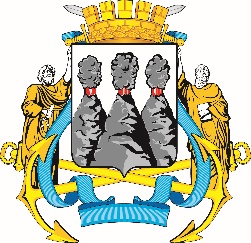 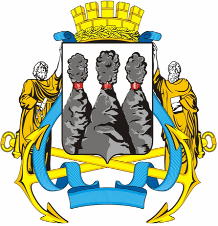 ГОРОДСКАЯ ДУМАПЕТРОПАВЛОВСК-КАМЧАТСКОГО ГОРОДСКОГО ОКРУГАот 20.03.2019 № 389-р 19-я (внеочередная) сессияг.Петропавловск-КамчатскийО принятии решения о внесении изменений в Решение Городской Думы Петропавловск-Камчатского городского округа от 28.08.2013 № 126-нд «О порядке и условиях награждения премией имени П.Т. Новограбленова»Председатель Городской Думы Петропавловск-Камчатского городского округаГ.В. Монахова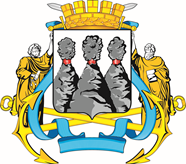 ГОРОДСКАЯ ДУМАПЕТРОПАВЛОВСК-КАМЧАТСКОГО ГОРОДСКОГО ОКРУГАГлаваПетропавловск-Камчатскогогородского округаВ.Ю. Иваненко